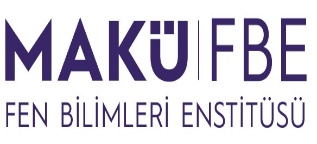 T.C.BURDUR MEHMET AKİF ERSOY ÜNİVERSİTESİFEN BİLİMLERİ ENSTİTÜSÜLİSANSÜSTÜ DERS ALMA FORMUBu yarıyılda Aldığı Dersler ve Kredi/SaatleriBu yarıyılda Aldığı Dersler ve Kredi/SaatleriBu yarıyılda Aldığı Dersler ve Kredi/Saatleri